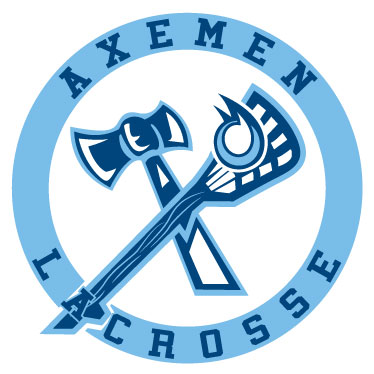 Date: Dear Sir/Madam,I am contacting you on behalf of the Axemen Lacrosse Club.  We are seeking corporate donations to help support our REPLACE TEAM NAME HERE. Money raised from your sponsorship will be used to help pay for tournaments, floor rentals and other activities for the kids, aged 8 and 9 years old.  Each year the costs to run a team keep rising and some families have a hard time keeping up with the expenses as they have more than one child registered in sports.  We greatly appreciate any donation that you are able to give.  We would like to thank you in advance for your generosity.  Thanks again for helping us making Lacrosse an accessible sport for all.Yours truly,Your name hereAxemen Team Name